 Министерство науки и высшего образования РФФедеральное государственное бюджетное образовательное учреждение    высшего образования «Елецкий государственный университет им. И.А. Бунина»Институт культуры, истории и праваКафедра музыкального образования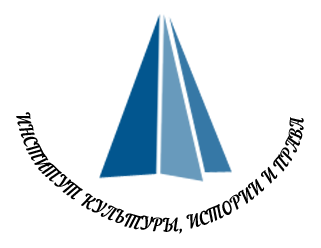 Адрес: 399770, г. Елец, Липецкая обл., ул. Коммунаров, д.28, 1. Контактный телефон: +7(47467) 2-21-84; 6-02-37. Адрес электронной почты:muz-obraz@mail.ru; http://www.elsu.ru.ИНФОРМАЦИОННОЕ ПИСЬМОУважаемые коллеги!Приглашаем вас 25-26 октября 2022 года принять участиев Международной научно-практической конференции«Музыкально-эстетическое и художественное образование:опыт, традиции, инновации».В ходе конференции планируется обсуждение актуальных вопросов художественно-эстетического воспитания и современного музыкального образования в системе общего, дополнительного, среднего и высшего образовании.Цель конференции – обобщение и анализ педагогического опыта в области художественно-эстетического воспитания и музыкального образования; укрепление международного научного сотрудничества.К участию в конференции приглашаются преподаватели учреждений среднего профессионального и высшего образования, учителя музыки, педагоги дополнительного образования, докторанты, аспиранты, студенты.Основные направления работы конференции:- традиции и инновации в художественно-эстетическом образовании;- перспективы развития многоуровневой системы музыкального образования в условиях российских регионов;- современные технологии музыкально-эстетического обучения и воспитания в различных образовательных организациях;Тематика конференции не ограничивается предложенным перечнем направлений и может быть дополнена. По итогам конференции планируется издание сборника материалов конференции.Сборник научных трудов будет включен в Российский индекс научного цитирования (РИНЦ) и размещен в Научной электронной библиотеке (elibrary.ru).Язык конференции: русский, английский, китайский.Формы участия: очное и публикация статьи в сборнике материалов конференции (возможно выступление на конференции в дистанционном формате); заочное (публикация статьи в сборнике материалов конференции). Условия и порядок оформления участия:Для участия в конференции необходимо до 21 октября 2022 года на электронный адрес оргкомитета – muz-obraz@mail.ru (тема конференция, конференция «Музыкально-эстетическое и художественное образование») направить следующие материалы:1. Заявку на участие в конференции по прилагаемой форме                       (файл «Фамилия. Заявка. 2022. doc») (Приложение 1). 2. Статью, оформленную в соответствии с требованиями                           (файл «Фамилия. Статья. 2022.doc») (Приложение 2).3. Скриншот результата проверки в текстовом или графическом файле             (не менее 70% оригинальности текста) - (файл «Фамилия». Проверка. 2022.)4. Копия квитанции об оплате (файл «Фамилия. Оплата. 2022.) (платежные реквизиты - Приложение 3).5. Справка о передаче прав на использование рукописи (Приложение 4).Оргвзнос включает:Стоимость сертификата (по желанию) – 100 рублей Оплату публикации из расчета – 200 руб. за одну страницу текста. Требования к оформлению статьи:· формат листа А4;· шрифт Times New Roman;· абзацный отступ – 1,25;· межстрочный интервал 1;· все поля по 20 мм;· текст без переносов;· выравнивание текста материала по ширине страницы;· страницы не должны содержать разрывов, колонтитулов;· электронная версия WORD 2000/2003/2007;· список литературы оформляется в алфавитном порядке, в конце – источники на иностранном языке;· ссылки на литературу оформляются в тексте статьи с указанием номера в списке литературы и страницы: [1, с. 165].Порядок расположения (структура) текста:фамилия и инициалы автора и соавторов (курсив, жирным шрифтом, справа) на русском и английском языках;сведения об авторе и соавторах (ученое звание, ученая степень, место работы/учебы) на русском и английском языках;название статьи (заглавными буквами, жирным шрифтом, по центру) на русском и английском языках;аннотация (5-7 строк) на русском и английском языках;ключевые слова (3-5 слов) на русском и английском языках;основной текст статьи;список литературы (источники).Материалы конференции должны быть выполнены на листах формата А4, книжной ориентации, не полностью заполненные страницы нежелательны.Для набора текста, формул и таблиц необходимо использовать редактор Microsoft Word для Windows (фото таблиц, схем и т.д. не разрешается).Рисунки выполняются в векторном формате (допускается растровое изображение с разрешением не менее 300 dpi).Шрифт - Times New Roman, названия статьи (на русском и английском языках) и её содержание – 14 кегль; фамилии, имя, отчества, звания и должности, аннотации и ключевые слова на русском и английском языках – 12 кегль; список литературы – 14 кегль. Междустрочный интервал – одинарный.Поля –  со всех сторон. Отступ абзаца – .Объём статьи не менее 4 страниц.Источники в списке литературы располагаются по алфавиту. Ссылки на источники указываются в квадратных скобках.Представленные статьи должны быть тщательно отредактированы. Вниманию авторов!Материалы, оформленные с нарушением указанных правил или поступившие после указанного срока, не публикуются и не возвращаются.Приложение 1	Заявка на участие в Международной научно-практической конференции                                «Музыкально-эстетическое и художественное образование:опыт, традиции, инновации».Пример оформления:Приложение 2СПЕЦИФИКА ИСПОЛЬЗОВАНИЯ ЭЛЕМЕНТОВ ЭТНОКУЛЬТУРЫ В ЭСТЕТИЧЕСКОМ ВОСПИТАНИИ МЛАДШИХ ШКОЛЬНИКОВ        НА УРОКЕ МУЗЫКИЛ.А. Хохлова,ЕГУ им. И.А. Бунина, Елец (Россия)Научный руководитель:Т.Д. Кириченко,кандидат педагогических наук, доцентЕГУ им. И.А. Бунина,Елец (Россия)Аннотация.Ключевые слова:THE SPECIFICS OF THE USE OF ELEMENTS OF ETHNOCULTUREIN THE AESTHETIC EDUCATION OF YOUNGER SCHOOLCHILDRENIN A MUSIC LESSONL.A. Khokhlova,Bunin Yelets State University,Yelets (Russia)Supervisor:T.D. Kirichenko,candidate of pedagogical sciences, associate professorBunin Yelets State UniversityYelets (Russia) Abstract. Keywords:Текст. Текст. Текст. Текст. Текст. Текст. Текст. Текст. Текст. Текст. Текст. Текст. Текст. Текст. Список литературыЯконюк, В.Л. Музыкант. Потребность. Деятельность: монография /                             В.Л. Яконюк. – Минск: Белорусская академия музыки, 1993. – 147с.Направления и формы внеурочной деятельности в рамках ФГОС НОО [Электронный ресурс] ‒ URL: nspotnal.ru/nachaalnaya-skola/materialy-mo/2013/06/19/napravlenijai-formy-vneurochnoy-dejatelnosti-v-ramkakh (дата обращения: 15.10.2020).Приложение 3Платежные реквизиты для перечисления организационного взносаФедеральное государственное бюджетное образовательное учреждение высшего образования «Елецкий государственный университет им. И.А. Бунина» 399770,          г. Елец, Липецкая область, ул. Коммунаров, д.28, 1Руководитель: И.о. ректора — Щербатых Сергей ВикторовичИНН: 4821004595КПП: 482101001БИК: 014206212БАНК ПОЛУЧАТЕЛЯ ПЛАТЕЖА: Отделение Липецк//УФК по Липецкой области, г. ЛипецкПОЛУЧАТЕЛЬ ПЛАТЕЖА: УФК по Липецкой области (ЕГУ им. И.А. Бунина, л/с 20466Х13800)ЕДИНЫЙ КАЗНАЧЕЙСКИЙ СЧЕТ: 40102810945370000039КАЗНАЧЕЙСКИЙ СЧЕТ: 03214643000000014600ОКОНХ 92110ОКПО 02079537ОКТМО 42715000КБК 00000000000000000130 (доходы от оказания платных услуг (работ))Назначение платежа: участие в конференции                                    «Музыкально-эстетическое и художественное образование».Приложение 4СправкаНастоящим гарантирую, что размещение рукописи_________ (название рукописи) в сборнике Международной научно-практической конференции«Музыкально-эстетическое и художественное образование: опыт, традиции, инновации» не нарушает ничьих авторских прав. Я передаю на неограниченный срок ЕГУ им. И.А. Бунина исключительные права на использование рукописи.Я несу ответственность за неправомерное использование в рукописи объектов интеллектуальной собственности, объектов авторского права в полном объеме в соответствии с действующим законодательством РФ.Я подтверждаю, что направляемая рукопись нигде ранее не была опубликована, не направлялась и не будет направляться для опубликования в другие научные издания.Согласен(на) с правилами подготовки рукописи к изданию, утвержденными ЕГУ им. И.А. Бунина.ФИО автора 								   ПодписьФамилияИмяОтчествоУченая степеньУченое званиеГородПолное название представляемой организацииДолжность/место учебыНаучный руководитель (для обучающихся)Направление работы конференцииНазвание статьиФорма участия в конференции (очное, заочное, on-line)E-mail Контактные телефоны/факсНужен ли сертификат участника конференции  (да / нет)